Конспект занятия по развитию речи для детей средней группы «День рождения куклы Маши»                                                                     Подготовила: Ивашкина К.В.                                                                                            воспитательМБДОУ «Ягодка»Программное содержание:Развивать связную речь, обогащать словарь детей.Закреплять умение правильно употреблять глагол «хотеть» и числа с личными местоимениями.Называть признаки предмета (кукла, какая?), действия, употреблять наречие.Закреплять умение детей составлять описание игрушки, называя ее характерные признаки.Закреплять представления о том, что слова звучат, состоят из звуков, что звуки в слове разные; умение самостоятельно заканчивать слово (определять последний звук), названное воспитателем.Ход занятия.-  Ребята, послушайте загадку и постарайтесь отгадать.Запорошила дорожки,
Разукрасила окошки,
Радость детям подарила
И на санках прокатила. Зима.- Сегодня в этот солнечный, зимний день у одной куклы день рождения. Она обещала прийти к нам в гости. Хотите сделать праздник для куклы? (Хотим)- А ты, Ваня, хочешь? (Хочу) А вы, София и Кирилл хотите? (Мы хотим). Саша, спроси у Никиты, хочет он сделать для куклы праздник? (Один ребенок спрашивает, другой отвечает.)Раздается стук. - Пойду, посмотрю, кто к нам пришел? А вот и наша гостья. (Кукла здоровается с ребятами)- Ребята очень ждали тебя.- У куклы сегодня день рождения. Посмотрите, какая она к нам пришла (нарядная, красивая, опрятная, веселая, радостная, счастливая…)- Давайте мы с вами рассмотрим её, какие волосы у куклы? (Светлые) Значит, какая она (светловолосая), а глаза у куклы… (голубой). Как ее можно назвать? (голубоглазой). Что умеет делать кукла? (Прыгать, играть, кушать, танцевать, плакать, спать, стоять). А если мы с ней будем играть?Как прыгает кукла? — высоко, легкоКак кушает? — аккуратно, быстро, медленноКак танцует? — красивоКак плачет? — громко, тихоКак смеется? — весело, задорноКак спит? — сладко, крепко- Кукла что-то хочет мне сказать. (Шепчет на ухо). Ребята, мы так много говорили о кукле, но не знаем, как зовут ее. Кукла просит, чтобы вы отгадали ее имя. Маша, ребята постараются. (Дети отгадывают) Кукла кивает головой: «Вова правильно угадал, меня зовут Маша». Сажаю куклу за стол. - Маша приглашает вас на свой день рождения, но пойти могут только вежливые и воспитанные дети. А вы вежливые? Сейчас я проверю. Скажите, какие вежливые слова вы знаете? (здравствуйте, пожалуйста, спасибо, будьте добры,  благодарю, извините…)- Молодцы, вы много вежливых слов назвали, и я думаю, что все смогут пойти на праздник.- Ребята, чтобы у Маши день рождения прошел хорошо, и надолго запомнился, что надо сделать? (Подарить подарки). Где мы возьмем их? (в магазине игрушек) Вставайте, пойдем в магазин игрушек выбирать подарки для Маши.Звучит музыка. Дети идут друг за другом по кругу за воспитателем (делают один круг и садятся на стульчики).- Вот мы и пришли. Посмотрите, какой красивый яркий магазин, но почему-то закрыт. Я догадалась почему. Надо сказать какое-то волшебное слово, а какое, я забыла, может, вы мне подскажете? Ребята говорят: «Пожалуйста, откройся, магазин». Магазин открылся. - Посмотрите, как много разных красивых игрушек. Но этот магазин не простой, он необычный. Игрушку сможет купить только тот, кто подробно, все, что вы знаете, расскажет о ней, не называя ее.На полках стоят: 1 телефон, 2 матрешки, 2 пирамидки, 2 лошадки.- Можно мне первой пойти купить игрушку? Если вы отгадаете, про какую игрушку я расскажу, тогда я смогу подарить ее Маше.- «Это пластмассовая игрушка, красная с желтым цветом. У игрушки есть диск с цифрами, трубка. Я могу поднять трубку, набрать номер и говорить с кем захочу». Дети отгадывают.- Маша, возьми, пожалуйста, в подарок этот телефон.- Кто из вас хочет купить игрушку? Выходит ребенок, описывает любую игрушку из магазина. Дети отгадывают.- Посмотри, здесь 2 матрешки стоят. Маша очень обрадуется, если ты подаришь ей 2-х матрешек. «Маша, возьми, пожалуйста, в подарок 2-х матрешек».- А теперь давайте отдохнем. Встаньте свободно.Физкультурная минутка:МатрешкиХлопают в ладошки                Хлопок в ладоши перед собой,Дружные матрешки.                Повторить хлопки еще раз.                         На ногах сапожки,                Правую ногу вперед на пятку, левую ногуТопают матрешки.                Вперед на пятку, руки на пояс, затем в И.П.Влево, вправо наклонись,        Наклоны вправо – влево.Всем знакомым поклонись.     Наклон головы вперед с поворотом туловищаДевчонки озорные,                Наклоны головы вправо-влево.Матрешки расписные.                      Наклон назад, руки в стороны.В сарафанах наших пестрых           Повороты туловища направо-налево.Вы похожи словно сестры.                         Ладушки, ладушки,                         Хлопок в ладоши перед собой.Веселые матрешки.                - Маша очень довольна подарками, и говорит вам спасибо.Кукла опять что-то говорит воспитателю на ухо. - Маша предлагает вам поиграть в игру «Чего не стало». Согласны?- Посмотрите и заполните, какие игрушки стоят на столе. (Воспитатель —  матрешка,  мишка, пирамидка и т.д.) Запомнили?Воспитатель закрывает предметы ширмой и убирает любую одну игрушку. - Чего не стало? Дети отвечают.- Молодцы все были внимательными и правильно отвечали.- А теперь давайте поиграем в игру «Где в слове звук?»Дети рассматривают картину «Маша в магазине игрушек».- Однажды Маша решила самостоятельно пойти в магазин игрушек и купить себе игрушку. Мама дала ей деньги отправила в магазин. Маша зашла в отдел игрушек и была удивлена большим выбором. Давайте посмотрим, какие игрушки стояли на полках магазина (Мишка, Чебурашка, юла, машинка, кукла, кубики, скакалка). Воспитатель побуждает их произносить громко и отчетливо, чтобы хорошо слышались все звуки. Повторяет названия, не договаривая последний звук в каждом слове. Дети хором произносят недостающий звук: куби…к, мячи…к, слони…к, парово…з. Вначале звук называет группа, потом на кого укажет воспитатель.- Игрушек в магазине было  много, но Маша выбрала себе скакалку. Она заплатила деньги продавцу и была очень довольна своей первой, самостоятельной покупкой.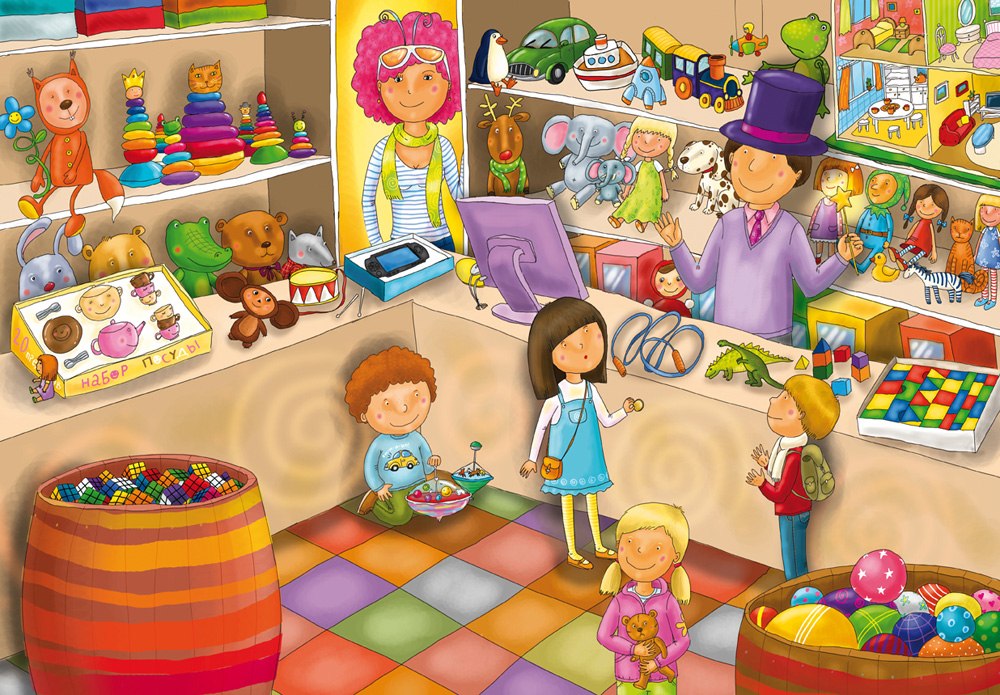 